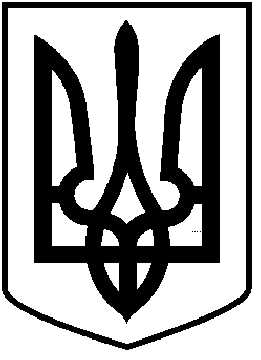 ЧОРТКІВСЬКА МІСЬКА РАДАСІМДЕСЯТ ЧЕТВЕРТА ПОЗАЧЕРГОВА СЕСІЯСЬОМОГО СКЛИКАННЯРІШЕННЯвід  29 листопада  2019 року                        м. Чортків                                                                                    № 1674Про  втрату чинності  рішень  Чортківської    міської   ради Керуючись статтею 26 Закону України «Про місцеве самоврядування в Україні», міська  рада ВИРІШИЛА:         1. Вважати такими, що  втратили чинність рішення міської ради від 18 червня 2015 року  № 88  «Про надання згоди на добровільне об’єднання територіальної громади м. Чорткова з суміжними територіальними громадами сіл, селищ», рішення міської ради від 31 липня 2015 року №154 «Про схвалення проекту рішення міської ради «Про добровільне обєднання  територіальних громад» та   рішення міської ради від 11 серпня 2015 року №156 « Про добровільне об’єднання  територіальних громад». Міський голова  			           	Володимир  ШМАТЬКО